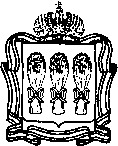 МИНИСТЕРСТВО ОБРАЗОВАНИЯ
ПЕНЗЕНСКОЙ ОБЛАСТИПРИКАЗ31/08/2020      №353/01-07 г. ПензаОб аккредитации граждан в качестве общественных наблюдателей
при проведении школьного этапа всероссийской олимпиады школьников
на территории Пензенской области в 2020-2021 учебном годуВ соответствии с приказами Министерства образования и науки Российской Федерации от 18.11.2013 № 1252 «Об утверждении Порядка проведения всероссийской олимпиады школьников» (с последующими изменениями), от 28.06.2013 № 491 «Об утверждении порядка аккредитации граждан в качестве общественных наблюдателей при проведении государственной итоговой аттестации по образовательным программам основного общего и среднего общего образования, всероссийской олимпиады школьников и олимпиад школьников» (с последующими изменениями), Законом Пензенской области от 04.07.2013 № 2413-ЗПО «Об образовании в Пензенской области» (с последующими изменениями), руководствуясь Положением о Министерстве образования Пензенской области, утверждённым Постановлением Правительства Пензенской области от 05.08.2008 № 485-пП (с последующими изменениями), приказываю:Аккредитовать граждан в качестве общественных наблюдателей при проведении школьного этапа всероссийской олимпиады школьников на территории Пензенской области в 2020-2021 учебном году на основании их личных заявлений согласно приложению к настоящему приказу.Контроль за исполнением настоящего приказа возложить на Первого заместителя Министра образования Л.В. Чащину.] /)А.Г. Воронков